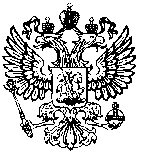 ЗЕЛЕДЕЕВСКИЙ СЕЛЬСКИЙ СОВЕТ ДЕПУТАТОВЕмельяновского района Красноярского краяРЕШЕНИЕ00.00.2021 г.		              п. Зеледеево             		№                             ПРОЕКТ О бюджете Зеледеевского сельсовета на 2022 год и плановый период 2023– 2024 годов В соответствии со ст.9 Бюджетного Кодекса РФ, пп.2 п.10 ст.35, ст.53 Федерального закона от 06.10.2003г. № 131-ФЗ «Об общих принципах организации местного самоуправления в Российской Федерации», руководствуясь пп.2 п.1 ст.31 Устава Зеледеевского сельсовета, решением сельского совета депутатов от 03.10.2013 г. № 31-90Р, «Об утверждении Положения о бюджетном процессе», Зеледеевский сельский совет депутатов РЕШИЛ:1. Утвердить основные характеристики бюджета Зеледеевского сельсовета на 2022 год:- прогнозируемый общий объем доходов бюджета Зеледеевского сельсовета в сумме 6489,100тыс. руб.;- общий объем расходов бюджета Зеледеевского сельсовета в сумме 6489,100тыс. руб.;- дефицит бюджета Зеледеевского сельсовета в приложении 1;- источники внутреннего финансирования дефицита бюджета Зеледеевского сельсовета согласно приложению 1 к настоящему Решению.2.  Утвердить основные характеристики бюджета Зеледеевского сельсовета на 2023 год и на 2024 год:- прогнозируемый общий объем доходов бюджета на 2023 год в сумме 6502,000 тыс.руб., на 2024 год – 6397,000 тыс.руб.- прогнозируемый общий объем расходов бюджета Зеледеевского сельсовета на 2023 год в сумме 6502,000 тыс. руб., в том числе условно-утвержденные расходы 159,580 тыс.руб. и на 2024 год в сумме 6397,000 тыс. руб., в том числе условно-утвержденные расходы в сумме 319,640 тыс.руб.3. Утвердить перечень главных администраторов источников внутреннего финансирования дефицита бюджета Зеледеевского сельсовета и закрепленные за ними источники внутреннего финансирования дефицита бюджета согласно приложению 2 к настоящему решению.4.  Утвердить нормативы распределения по видам доходов бюджета на 2022 год и плановый период 2023-2024 годов согласно приложению 3 к настоящему решению.5.    Утвердить доходы бюджета Зеледеевского сельсовета на 2022 год и плановый период 2023-2024 годов согласно приложению 4 к настоящему решению.6. Утвердить ведомственную структуру расходов Зеледеевского сельсовета на 2022 год и плановый период 2023-2024 годов согласно приложению 5 к настоящему решению.7. Утвердить в пределах общего объема расходов бюджета, установленного подпунктом 2 пункта 1, подпунктом 2 пункта 2 настоящего решения, распределение бюджетных ассигнований по разделам, подразделам бюджетной классификации расходов бюджетов Российской Федерации на 2022 год и плановый период 2023-2024 годов согласно приложению 6 к настоящему решению.8. Утвердить распределение бюджетных ассигнований по целевым статьям (муниципальным программам и непрограммным направлениям деятельности), группам и подгруппам видов расходов, разделам, подразделам классификации расходов бюджета Зеледеевского сельсовета на 2022 год и плановый период 2023-2024 годов согласно приложению 7 к настоящему решению.9. В бюджете Зеледеевского сельсовета расходы на исполнение публичных нормативных обязательств на 2022 год – не предусмотрены и плановый период 2023-2024 годы не планируется.  10.  Утвердить, что в расходной части бюджета Зеледеевского сельсовета предусматривается резервный фонд администрации сельсовета на 2022 год в сумме 10,000 тыс. руб. и плановый период 2023-2024 годов в сумме 1,00 тыс. руб. ежегодно. Расходование средств резервного фонда, осуществляется в порядке, установленном администрацией Зеледеевского сельсовета.11.Утвердить в составе расходов бюджета Зеледеевского сельсовета следующие межбюджетные трансферты, передаваемые в районный бюджет.а) иные межбюджетные трансферты на осуществление передаваемых полномочий администрации Зеледеевского сельсовета Емельяновского района в области исполнения бюджета на 2022 год в сумме 14,400 тыс. руб., 2023 год в сумме 14,400 тыс. руб., 2024 год в сумме 14,400 тыс. руб.  б) иные межбюджетные трансферты на передачу отдельных полномочий администрации Зеледеевского сельсовета в области бухгалтерского учета на 2022 год и плановый период 2023-2024 годов в сумме 483,557 тыс. руб. ежегодно.в) иные межбюджетные трансферты по передаче полномочий администрации Зеледеевского сельсовета на решение вопросов местного значения поселения «создание условий для организации досуга и обеспечение жителей поселения услугами организации культуры» на 2022 год в сумме 1404,800 тыс. руб., 2023 год в сумме 1404,800 тыс. руб., 2024 год в сумме 1404,800 тыс. руб.12. Установить, что руководитель муниципального казенного учреждения «Финансовое управление администрации Емельяновского района Красноярского края» вправе в ходе исполнения настоящего решения вносить изменения в сводную бюджетную роспись бюджета сельсовета на 2022 год и плановый период 2023-2024 годов без внесения изменений в настоящее решение:а) на сумму доходов, дополнительно полученных от платных услуг, оказываемых муниципальными казенными учреждениями, безвозмездных поступлений от физических и юридических лиц, в том числе добровольных пожертвований, и от иной приносящей доход деятельности, осуществляемой муниципальными казенными учреждениями, сверх утвержденных настоящим решением и (или) бюджетной сметой бюджетных ассигнований на обеспечение деятельности муниципальных казенных учреждений и направленных на финансирование расходов данных учреждений в соответствии с бюджетной сметой; б) в случаях образования, переименования, реорганизации, ликвидации органов местного самоуправления, перераспределения их полномочий и численности в пределах общего объема средств, предусмотренных настоящим решением на обеспечение их деятельности;в) в случаях переименования, реорганизации, ликвидации, создания муниципальных учреждений, в том числе путем изменения типа существующих муниципальных учреждений, перераспределения объема оказываемых муниципальных услуг, выполняемых работ и (или) исполняемых муниципальных функций и численности в пределах общего объема средств, предусмотренных настоящим решением на обеспечение их деятельности;г) в случае перераспределения бюджетных ассигнований в пределах общего объема расходов, предусмотренных муниципальному бюджетному или автономному учреждению в виде субсидий, включая субсидии на финансовое обеспечение выполнения муниципального задания, субсидии на цели, не связанные с финансовым обеспечением выполнения муниципального задания, бюджетных инвестиций;д) в случаях изменения размеров субсидий, предусмотренных муниципальным бюджетным или автономным учреждениям на финансовое обеспечение выполнения муниципального задания;е) в случае перераспределения бюджетных ассигнований в пределах общего объема средств, предусмотренных настоящим решением по главному распорядителю средств бюджета Зеледеевского сельсовета муниципальным бюджетным или автономным учреждениям в виде субсидии на цели, не связанные с финансовым обеспечением выполнения муниципального задания;ё) на сумму средств межбюджетных трансфертов, передаваемых из районного бюджета на осуществление отдельных целевых расходов на основании федеральных законов и (или) нормативных правовых актов Правительства Красноярского края, а также соглашений и уведомлений муниципального казенного учреждения «Финансовое управление администрации Емельяновского района Красноярского края».ж) в случае уменьшения суммы средств межбюджетных трансфертов из районного бюджета и бюджетов поселений;з) в случае заключения администрацией Зеледеевского сельсовета с муниципальным образованием Емельяновский район соглашений о передаче части полномочий;  и) на сумму остатков средств, полученных от платных услуг, оказываемых муниципальными казенными учреждениями, безвозмездных поступлений от физических и юридических лиц, в том числе добровольных пожертвований, и от иной приносящей доход деятельности, осуществляемой муниципальными казенными учреждениями, по состоянию на 1 января 2022 года, которые направляются на финансирование расходов данных учреждений в соответствии с бюджетной сметой;к)в пределах общего объема средств, предусмотренных настоящим решением для финансирования мероприятий в рамках одной муниципальной программы Зеледеевского сельсовета;л) в случае возврата из бюджета Зеледеевского сельсовета неиспользованных по состоянию на 1 января 2022 года остатков межбюджетных трансфертов, полученных в 2021 году в виде субвенций, субсидий и иных межбюджетных трансфертов, имеющих целевое назначение, и потребность в которых у муниципальных бюджетных учреждений и бюджета поселения установлена и подтверждена главными распорядителями средств бюджета Зеледеевского сельсовета.13. Установить, что неиспользованные по состоянию на 1 января 2022 года остатки межбюджетных трансфертов, предоставленных бюджету Зеледеевского сельсовета за счет средств федерального, краевого и районного бюджетов, имеющих целевое назначение, подлежат возврату в районный бюджет в течение первых 10 рабочих дней 2022 года;14. Остатки средств бюджета Зеледеевского сельсовета на 1 января 2022 года в полном объеме направляются на покрытие временных кассовых разрывов, возникающих в ходе исполнения бюджета Зеледеевского сельсовета в 2021 году, за исключением неиспользованных остатков межбюджетных трансфертов, полученных из районного, краевого бюджета в форме субвенций и иных межбюджетных трансфертов, имеющих целевое назначение.15. Установить верхний предел муниципального долга Зеледеевского сельсовета:- на 1 января 2023 года в сумме 0,000 тыс. руб., в том числе по муниципальным гарантиям –0,000 тыс. руб.;- на 1 января 2024 года в сумме 0,000 тыс. руб., в том числе по муниципальным гарантиям – 0,000 тыс. руб.;- на 1 января 2025 года в сумме 0,000 тыс.руб., в том числе по муниципальным гарантиям – 0,000 тыс. руб.16. Кассовое обслуживание исполнения бюджета Зеледеевского сельсовета в части проведения и учета операций по кассовым поступлениям в бюджет Зеледеевского сельсовета и кассовым выплатам из бюджета Зеледеевского сельсовета осуществляется отделом №29 Управления Федерального казначейства по Красноярскому краю. 17. Исполнение бюджета Зеледеевского сельсовета в части санкционирования оплаты денежных обязательств, открытия и ведения лицевых счетов осуществляется отделом №29 Управления Федерального казначейства по Красноярскому краю. 18. Отдельные полномочия по исполнению бюджета Зеледеевского сельсовета, указанные в пункте 19 настоящего решения, осуществляется отделом №29 Управления Федерального казначейства по Красноярскому краю на основании соглашений, заключенных между администрацией Зеледеевского сельсовета и Управления Федерального казначейства по Красноярскому краю.19. Контроль за исполнением настоящего решения возложить на председателя постоянной комиссии по финансам, бюджету и налоговой политике.20. Настоящее решение вступает в силу с 1 января 2022 года, но не ранее дня, следующего за днем его официального опубликования в газете «Емельяновские веси».21. Настоящее решение подлежит размещению на официальном сайте сельсовета.Председатель Зеледеевскогосельского Совета депутатов							О.В.ЕвдокименкоГлава Зеледеевского сельсовета							Р.Н.ИльиченкоПриложение №1к решению Зеледеевского сельского Совета депутатовот 00.00.2021 №Источники внутреннего финансирования дефицита бюджета Зеледеевского сельсовета в 2021 году и плановом периоде 2022-2023 годах.Приложение №2к решению Зеледеевского сельского Совета депутатов от 00.00.2021 №Главные администраторы источников внутреннего финансирования дефицита бюджета Зеледеевского сельсоветаПриложение №3к решению Зеледеевского сельского Совета депутатов от 00.00.2021 №Приложение № 6к решению Зеледеевского сельского Совета депутатов от 00.00.2021№Распределение расходов бюджета администрации Зеледеевского сельсовета по разделам и подразделам классификации расходов бюджетов Российской Федерации на 2022 год и плановый период 2023-2024 годов                                                                                                                                            тыс. руб.Приложение № 7к решению Зеледеевского сельского Совета депутатов от 00.00.2021 №Распределение бюджетных ассигнований по целевым статьям (муниципальным программам Зеледеевского сельсовета и непрограммным направлениям деятельности), группам и подгруппам видов расходов по разделам, подразделам классификации расходов бюджета Зеледеевского сельсовета на 2022 год и плановый период 2023-2024 годовКод бюджетной классификацииКод бюджетной классификацииКод бюджетной классификацииКод бюджетной классификацииКод бюджетной классификацииКод бюджетной классификацииКод бюджетной классификацииКод бюджетной классификацииКод бюджетной классификацииНаименование источника2021 год2022 год2023 год818010300000000000000000Бюджетные кредиты от других бюджетов бюджетной системы РФ0,0000,0000,000818010300000000000000800Погашение бюджетных кредитов, полученных от других бюджетов бюджетной системы РФ в волюте РФ0,0000,0000,000818010300001000000000810Погашение бюджетами поселений бюджетных кредитов от других бюджетов бюджетной системы РФ в валюте РФ0,0000,0000,000818010500000000000000000Изменение остатков средств на счетах по учету средств бюджета0,0000,0000,000818010502010000000000500Увеличение остатков средств бюджетов-6489,100-6502,000-6397,000818010502000000000000500Увеличение прочих остатков средств бюджетов-6489,100-6502,000-6397,000818010502010000000000510Увеличение прочих остатков денежных средств бюджетов сельских поселений-6489,100-6502,000-6397,000818010502011000000000510Увеличение прочих остатков денежных средств бюджетов сельских поселений-6489,100-6502,000-6397,000818010500000000000000600Уменьшение остатков средств бюджетов6489,1006502,0006397,000818010502000000000000600Уменьшение прочих остатков средств бюджетов6489,1006502,0006397,000818010502010000000000610Уменьшение прочих остатков денежных средств бюджетов сельских поселений6489,1006502,0006397,000818010502011000000000610Уменьшение прочих остатков денежных средств бюджетов сельских поселений6489,1006502,0006397,000ИТОГО ИСТОЧНИКОВ ФИНАНСИРОВАНИЯ0,0000,0000,000№ строкиНаименование администраторов источников внутреннего финансирования дефицита бюджетаКод администратораКБК3Увеличение прочих остатков денежных средств бюджетов сельских поселений818010502011000005104Уменьшение прочих остатков денежных средств бюджетов сельских поселений81801050201100000610Нормативы распределения по видам доходов в бюджет Зеледеевского сельсовета на 2022 год и плановый период 2023-2024 годов.Приложение № 4 к решению Зеледеевского сельскогоСовета депутатов от 00.00.2021 №ДОХОДЫ БЮДЖЕТА ЗЕЛЕДЕЕВСКОГО СЕЛЬСОВЕТА НА 2022 ГОД И ПЛАНОВЫЙ ПЕРИОД 2023-2024 ГОДОВНормативы распределения по видам доходов в бюджет Зеледеевского сельсовета на 2022 год и плановый период 2023-2024 годов.Приложение № 4 к решению Зеледеевского сельскогоСовета депутатов от 00.00.2021 №ДОХОДЫ БЮДЖЕТА ЗЕЛЕДЕЕВСКОГО СЕЛЬСОВЕТА НА 2022 ГОД И ПЛАНОВЫЙ ПЕРИОД 2023-2024 ГОДОВНормативы распределения по видам доходов в бюджет Зеледеевского сельсовета на 2022 год и плановый период 2023-2024 годов.Приложение № 4 к решению Зеледеевского сельскогоСовета депутатов от 00.00.2021 №ДОХОДЫ БЮДЖЕТА ЗЕЛЕДЕЕВСКОГО СЕЛЬСОВЕТА НА 2022 ГОД И ПЛАНОВЫЙ ПЕРИОД 2023-2024 ГОДОВНормативы распределения по видам доходов в бюджет Зеледеевского сельсовета на 2022 год и плановый период 2023-2024 годов.Приложение № 4 к решению Зеледеевского сельскогоСовета депутатов от 00.00.2021 №ДОХОДЫ БЮДЖЕТА ЗЕЛЕДЕЕВСКОГО СЕЛЬСОВЕТА НА 2022 ГОД И ПЛАНОВЫЙ ПЕРИОД 2023-2024 ГОДОВНормативы распределения по видам доходов в бюджет Зеледеевского сельсовета на 2022 год и плановый период 2023-2024 годов.Приложение № 4 к решению Зеледеевского сельскогоСовета депутатов от 00.00.2021 №ДОХОДЫ БЮДЖЕТА ЗЕЛЕДЕЕВСКОГО СЕЛЬСОВЕТА НА 2022 ГОД И ПЛАНОВЫЙ ПЕРИОД 2023-2024 ГОДОВНормативы распределения по видам доходов в бюджет Зеледеевского сельсовета на 2022 год и плановый период 2023-2024 годов.Приложение № 4 к решению Зеледеевского сельскогоСовета депутатов от 00.00.2021 №ДОХОДЫ БЮДЖЕТА ЗЕЛЕДЕЕВСКОГО СЕЛЬСОВЕТА НА 2022 ГОД И ПЛАНОВЫЙ ПЕРИОД 2023-2024 ГОДОВНормативы распределения по видам доходов в бюджет Зеледеевского сельсовета на 2022 год и плановый период 2023-2024 годов.Приложение № 4 к решению Зеледеевского сельскогоСовета депутатов от 00.00.2021 №ДОХОДЫ БЮДЖЕТА ЗЕЛЕДЕЕВСКОГО СЕЛЬСОВЕТА НА 2022 ГОД И ПЛАНОВЫЙ ПЕРИОД 2023-2024 ГОДОВНормативы распределения по видам доходов в бюджет Зеледеевского сельсовета на 2022 год и плановый период 2023-2024 годов.Приложение № 4 к решению Зеледеевского сельскогоСовета депутатов от 00.00.2021 №ДОХОДЫ БЮДЖЕТА ЗЕЛЕДЕЕВСКОГО СЕЛЬСОВЕТА НА 2022 ГОД И ПЛАНОВЫЙ ПЕРИОД 2023-2024 ГОДОВНормативы распределения по видам доходов в бюджет Зеледеевского сельсовета на 2022 год и плановый период 2023-2024 годов.Приложение № 4 к решению Зеледеевского сельскогоСовета депутатов от 00.00.2021 №ДОХОДЫ БЮДЖЕТА ЗЕЛЕДЕЕВСКОГО СЕЛЬСОВЕТА НА 2022 ГОД И ПЛАНОВЫЙ ПЕРИОД 2023-2024 ГОДОВНормативы распределения по видам доходов в бюджет Зеледеевского сельсовета на 2022 год и плановый период 2023-2024 годов.Приложение № 4 к решению Зеледеевского сельскогоСовета депутатов от 00.00.2021 №ДОХОДЫ БЮДЖЕТА ЗЕЛЕДЕЕВСКОГО СЕЛЬСОВЕТА НА 2022 ГОД И ПЛАНОВЫЙ ПЕРИОД 2023-2024 ГОДОВНормативы распределения по видам доходов в бюджет Зеледеевского сельсовета на 2022 год и плановый период 2023-2024 годов.Приложение № 4 к решению Зеледеевского сельскогоСовета депутатов от 00.00.2021 №ДОХОДЫ БЮДЖЕТА ЗЕЛЕДЕЕВСКОГО СЕЛЬСОВЕТА НА 2022 ГОД И ПЛАНОВЫЙ ПЕРИОД 2023-2024 ГОДОВНормативы распределения по видам доходов в бюджет Зеледеевского сельсовета на 2022 год и плановый период 2023-2024 годов.Приложение № 4 к решению Зеледеевского сельскогоСовета депутатов от 00.00.2021 №ДОХОДЫ БЮДЖЕТА ЗЕЛЕДЕЕВСКОГО СЕЛЬСОВЕТА НА 2022 ГОД И ПЛАНОВЫЙ ПЕРИОД 2023-2024 ГОДОВНормативы распределения по видам доходов в бюджет Зеледеевского сельсовета на 2022 год и плановый период 2023-2024 годов.Приложение № 4 к решению Зеледеевского сельскогоСовета депутатов от 00.00.2021 №ДОХОДЫ БЮДЖЕТА ЗЕЛЕДЕЕВСКОГО СЕЛЬСОВЕТА НА 2022 ГОД И ПЛАНОВЫЙ ПЕРИОД 2023-2024 ГОДОВ№ строкиКод бюджетной классификацииКод бюджетной классификацииКод бюджетной классификацииКод бюджетной классификацииКод бюджетной классификацииКод бюджетной классификацииКод бюджетной классификацииКод бюджетной классификацииКод бюджетной классификацииНаименование кода классификации доходов бюджетаНаименование кода классификации доходов бюджетаДоходы бюджета поселенияДоходы бюджета поселенияДоходы бюджета поселенияДоходы бюджета поселенияДоходы бюджета поселенияДоходы бюджета поселенияДоходы бюджета поселения№ строкиКод бюджетной классификацииКод бюджетной классификацииКод бюджетной классификацииКод бюджетной классификацииКод бюджетной классификацииКод бюджетной классификацииКод бюджетной классификацииКод бюджетной классификацииКод бюджетной классификацииНаименование кода классификации доходов бюджетаНаименование кода классификации доходов бюджетаГодыГодыГодыГодыГодыГодыГоды№ строкикод главного администраторакод главного администраторакод группыкод группыкод подгруппыкод статьикод подстатьикод элементаКод группыподвидаКод аналитической группы подвидаКод аналитической группы подвида2022202220232024202420242024112234567889101011121212100000011000000000000000000НАЛОГОВЫЕ И НЕНАЛОГОВЫЕ ДОХОДЫ1788,6001788,6001842,4001928,6001928,6001928,6001928,6002000000110100000000000000000НАЛОГИ НА ПРИБЫЛЬ, ДОХОДЫ227,900227,900243,400259,800259,800259,800259,8003182182110102000010000110110Налог на доходы физических лиц227,900227,900243,400259,800259,800259,800259,8004182182110102010010000110110Налог на доходы физических лиц с доходов, источником которых является налоговый агент, за исключением доходов, в отношении которых исчисление и уплата налога осуществляется в соответствии со статьями 227,227.1 и 228 Налогового кодекса Российской Федерации225,700225,700241,100257,400257,400257,400257,4005182182110102020010000110110Налог на доходы физических лиц с доходов, полученных от осуществления деятельности физическими лицами, зарегистрированными в качестве индивидуальных предпринимателей, нотариусов, занимающихся частной практикой, адвокатов, учредивших адвокатские кабинеты, и других лиц, занимающихся частной практикой в соответствии со статьей 227 Налогового кодекса Российской Федерации0,0000,0000,0000,0000,0000,0000,0006182182110102030010000110110Налог на доходы физических лиц с доходов, полученных физическими лицами в соответствии со статьей 228 Налогового кодекса Российской Федерации2,2002,2002,3002,4002,4002,4002,4007000000110300000000000000000НАЛОГИ НА ТОВАРЫ (РАБОТЫ, УСЛУГИ), РЕАЛИЗУЕМЫЕ НА ТЕРРИТОРИИ РОССИЙСКОЙ ФЕДЕРАЦИИ346,600346,600354,900364,500364,500364,500364,5008000000110302000010000110110Акцизы по подакцизным товарам (продукции), производимым на территории Российской Федерации346,600346,600354,900364,500364,500364,500364,5009100100110302231010000110110Доходы от уплаты акцизов на дизельное топливо, подлежащие распределению между бюджетами субъектов Российской Федерации и местными бюджетами с учетом установленных дифференцированных нормативов отчислений в местные бюджеты156,700156,700158,800160,500160,500160,500160,50010100100110302241010000110110Доходы от уплаты акцизов на моторные масла для дизельных и (или) карбюраторных (инжекторных) двигателей, подлежащие распределению между бюджетами субъектов Российской Федерации и местными бюджетами с учетом установленных дифференцированных нормативов отчислений в местные бюджеты0,9000,9000,9000,90000,90000,90000,900011100100110302251010000110110Доходы от уплаты акцизов на автомобильный бензин, подлежащие распределению между бюджетами субъектов Российской Федерации и местными бюджетами с учетом установленных дифференцированных нормативов отчислений в местные бюджеты208,700208,700214,900223,700223,700223,700223,70012100100110302261010000110110Доходы от уплаты акцизов на прямогонный бензин, подлежащие распределению между бюджетами субъектов Российской Федерации и местными бюджетами с учетом установленных дифференцированных нормативов отчислений в местные бюджеты (по нормативам, установленным Федеральным законом о федеральном бюджете в целях формирования дорожных фондов субъектов Российской Федерации)-19,700-19,700-19,700-20,600-20,600-20,600-20,60013000000110600000000000000000НАЛОГИ НА ИМУЩЕСТВО147,200147,200177,200237,400237,400237,400237,40014182182110601000000000110110Налог на имущество физических лиц147,200147,200177,200237,400237,400237,400237,40015182182110601030100000110110Налог на имущество физических лиц, взимаемый по ставкам, применяемым к объектам налогообложения, расположенным в границах сельских поселений147,200147,200177,200237,400237,400237,400237,40016182182110606000000000110110ЗЕМЕЛЬНЫЙ НАЛОГ1066,7001066,7001066,7001066,7001066,7001066,7001066,70017182182110606030000000110110Земельный налог с организаций223,200223,200223,200223,200223,200223,200223,20018182182110606033100000110110Земельный налог с организаций, обладающих земельным участком, расположенным в границах сельских поселений223,200223,200223,200223,200223,200223,200223,20019182182110606040000000110110Земельный налог с физических лиц843,500843,500843,500843,500843,500843,500843,50020182182110606043101000110110Земельный налог с физических лиц, обладающих земельным участком, расположенным в границах сельских поселений (сумма платежа (перерасчеты, недоимка и задолженность по соответствующему платежу, в том числе по отмененному)843,500843,500843,500843,500843,500843,500843,50021000000110800000000000000000ГОСУДАРСТВЕННАЯ ПОШЛИНА0,2000,2000,2000,2000,2000,2000,20022818818110804000010000110110Государственная пошлина за совершение нотариальных действий (за исключением действий, совершаемых консульскими учреждениями Российской Федерации)0,2000,2000,2000,2000,2000,2000,20023818818110804020010000110110Государственная пошлина за совершение нотариальных действий должностными лицами органов местного самоуправления, уполномоченными в соответствии с законодательными актами Российской Федерации на совершение нотариальных действий0,2000,2000,2000,2000,2000,2000,20024000000220000000000000000000БЕЗВОЗМЕЗДНЫЕ ПОСТУПЛЕНИЯ4700,5004700,5004659,6004468,4004468,4004468,4004468,40025000000220200000000000000000Безвозмездные поступления от других бюджетов бюджетной системы Российской Федерации4700,5004700,5004659,6004468,4004468,4004468,4004468,40026000000220210000000000000000ДОТАЦИИ БЮДЖЕТАМ БЮДЖЕТНОЙ СИСТЕМЫ РОССИЙСКОЙ ФЕДЕРАЦИИ1624,1001624,100829,500829,500829,500829,500829,50027000000220215001000000150150Дотации на выравнивание бюджетной обеспеченности1041,9001041,900247,300247,300247,300247,300247,30028818818220215001100000150150Дотации бюджетам сельских поселений на выравнивание бюджетной обеспеченности из бюджета субъекта Российской Федерации1041,9001041,900247,300247,300247,300247,300247,30029000000220216001000000150150Дотации на выравнивание бюджетной обеспеченности из бюджетов муниципальных районов, городских округов с внутригородским делением582,200582,200582,200582,200582,200582,200582,20030818818220216001100000150150Дотации бюджетам сельских поселений на выравнивание бюджетной обеспеченности из бюджетов муниципальных районов582,200582,200582,200582,200582,200582,200582,20031000000220235000000000150150СУБВЕНЦИИ БЮДЖЕТАМ СУБЪЕКТОВ РФ И МУНИЦИПАЛЬНЫХ ОБРАЗОВАНИЙ 110,000110,000114,6000,0000,0000,0000,00032000000220235118000000150150Субвенции бюджетам на осуществление первичного воинского учета органами местного самоуправления поселений, муниципальных и городских округов110,000110,000114,6000,0000,0000,0000,00033818818220235118100000150150Субвенции бюджетам сельских поселений на осуществление первичного воинского учета на территориях, где отсутствуют военные комиссариаты110,000110,000114,6000,0000,0000,0000,00034000000220239999000000150150ПРОЧИЕ СУБВЕНЦИИ4,2004,2004,2004,2004,2004,2004,20035818818220239999100000150150Прочие субвенции бюджетам сельских поселений4,2004,2004,2004,2004,2004,2004,20036818818220239999107514150150Прочие субвенции бюджетам сельских поселений(на выполнение государственных полномочий по созданию и обеспечению деятельности административных комиссий)4,2004,2004,2004,2004,2004,2004,20037000000220249000000000000000МЕЖБЮДЖЕТНЫЕ ТРАНСФЕРТЫ БЮДЖЕТАМ СУБЪЕКТОВ РФ И МУНИЦИПАЛЬНЫХ ОБРАЗОВАНИЙ2962,2002962,2003711,3003634,7003634,7003634,7003634,70038818818220249999000000150150Межбюджетные трансферты на обеспечение сбалансированности бюджетов2962,2002962,2003711,3003634,7003634,7003634,7003634,70039818818220249999100000150150Межбюджетные трансферты, передаваемые бюджетам сельских поселений на обеспечение сбалансированности бюджетов2962,2002962,2003711,3003634,7003634,7003634,7003634,70040818818220249999108018150150Иные межбюджетные трансферты, передаваемые бюджетам сельских поселений на обеспечение сбалансированности бюджетов поселений2962,2003711,3003711,3003634,7003634,7003634,7003634,70041ИТОГО ДОХОДОВ:6489,1006489,1006502,0006397,0006397,0006397,0006397,000Приложение № 5к решению Зеледеевского сельскогоСовета депутатов от 00.00.2021 №Ведомственная структура расходов бюджета Зеледеевского сельсовета на 2022 и плановый период 2023-2024 годы.Приложение № 5к решению Зеледеевского сельскогоСовета депутатов от 00.00.2021 №Ведомственная структура расходов бюджета Зеледеевского сельсовета на 2022 и плановый период 2023-2024 годы.Приложение № 5к решению Зеледеевского сельскогоСовета депутатов от 00.00.2021 №Ведомственная структура расходов бюджета Зеледеевского сельсовета на 2022 и плановый период 2023-2024 годы.Приложение № 5к решению Зеледеевского сельскогоСовета депутатов от 00.00.2021 №Ведомственная структура расходов бюджета Зеледеевского сельсовета на 2022 и плановый период 2023-2024 годы.Приложение № 5к решению Зеледеевского сельскогоСовета депутатов от 00.00.2021 №Ведомственная структура расходов бюджета Зеледеевского сельсовета на 2022 и плановый период 2023-2024 годы.Приложение № 5к решению Зеледеевского сельскогоСовета депутатов от 00.00.2021 №Ведомственная структура расходов бюджета Зеледеевского сельсовета на 2022 и плановый период 2023-2024 годы.Приложение № 5к решению Зеледеевского сельскогоСовета депутатов от 00.00.2021 №Ведомственная структура расходов бюджета Зеледеевского сельсовета на 2022 и плановый период 2023-2024 годы.Приложение № 5к решению Зеледеевского сельскогоСовета депутатов от 00.00.2021 №Ведомственная структура расходов бюджета Зеледеевского сельсовета на 2022 и плановый период 2023-2024 годы.Приложение № 5к решению Зеледеевского сельскогоСовета депутатов от 00.00.2021 №Ведомственная структура расходов бюджета Зеледеевского сельсовета на 2022 и плановый период 2023-2024 годы.№ строкиНаименование главных распорядителей и наименование показателей бюджетной классификацииКод ведомстваРаздел- подразделЦелевая статьяВид расходов2021 год2022 год2023 год123456Администрация Зеледеевского сельсовета Емельяновского района 8181ОБЩЕГОСУДАРСТВЕННЫЕ ВОПРОСЫ81801003190,8843121,8843131,8842Функционирование высшего должностного лица субъекта Российской Федерации и муниципального образования8180102940,040940,040940,0403Непрограммные расходы органов исполнительной власти81801028200000000940,040940,040940,0404Непрограммные расходы администрации Зеледеевского сельсовета81801028210000000940,040940,040940,0405Глава муниципального образования в рамках непрограммных расходов Зеледеевского сельсовета81801028210090220940,040940,040940,0406Расходы на выплату персоналу в целях обеспечения выполнения функций государственными (муниципальными) органами, казенными учреждениями, органами управления государственными внебюджетными фондами81801028210090220100940,040940,040940,0407Расходы на выплату персоналу государственных (муниципальных) органов81801028210090220120940,040940,040940,0408Функционирование Правительства Российской Федерации, высших исполнительных органов государственной власти субъектов Российской Федерации, местных администраций81801041742,8871682,8871692,8879Непрограммные расходы органов исполнительной власти818010482000000001742,8871682,8871692,88710Непрограммные расходы администрации Зеледеевского сельсовета818010482100000001742,8871682,8871692,88713Функционирование администрации Зеледеевского сельсовета Емельяновского района в рамках непрограммных расходов Зеледеевского сельсовета818010482100902101738,6871678,6871688,68712Расходы на выплату персоналу в целях обеспечения выполнения функций государственными (муниципальными) органами, казенными учреждениями, органами управления государственными внебюджетными фондами818010482100902101001463,6871463,6871463,68713Расходы на выплату персоналу государственных (муниципальных) органов818010482100902101201463,6871463,6871463,68714Закупка товаров, работ и услуг для обеспечения государственных (муниципальных) нужд81801048210090210200175,000215,000225,00015Иные закупки товаров, работ и услуг для обеспечения государственных (муниципальных) нужд81801048210090210240175,000215,000225,00016Функционирование администрации Зеледеевского сельсовета Емельяновского района в рамках непрограммных расходов Зеледеевского сельсовета81801048210090210800100,0000,0000,00017Уплата иных платежей (административные платежи и сборы, включая исполнительный сбор)81801048210090210850100,0000,0000,00018Субвенции на выполнение государственных полномочий по созданию и обеспечению деятельности административных комиссий в рамках непрограммных расходов администрации Зеледеевского сельсовета818010482100751404,2004,2004,20019Закупка товаров, работ и услуг для государственных (муниципальных) нужд818010482100751402004,2004,2004,20020Иные закупки товаров, работ и услуг для обеспечения государственных (муниципальных) нужд818010482100751402404,2004,2004,20021Обеспечение деятельности финансовых,налоговых и таможенных органов финансовых (финансово-бюджетного) надзора818010614,40014,40014,40022Непрограммные расходы исполнительных органов8180106820000000014,40014,40014,40023Непрограммные расходы администрации Зеледеевского сельсовета8180106821000000014,40014,40014,40024Передача полномочий муниципальному району в области исполнения бюджета поселения в рамках непрограммных расходов администрации Зеледеевского сельсовета8180106821009001014,40014,40014,40025Передача отдельных полномочий администрации Зеледеевского сельсовета в области исполнения бюджета8180106821009001050014,40014,40014,40026Иные межбюджетные трансферты8180106821009001054014,40014,40014,40027Резервные фонды818011110,0001,0001,00028Непрограммные расходы отдельных органов исполнительной власти8180111820000000010,0001,0001,00029Непрограммные расходы администрации Зеледеевского сельсовета8180111821000000010,0001,0001,00031Резервный фонд администрации Зеледеевского сельсовета в рамках непрограммных расходов Зеледеевского сельсовета8180111821009002080010,0001,0001,00032Резервный фонд администрации Зеледеевского сельсовета в рамках непрограммных расходов Зеледеевского сельсовета8180111821009002087010,0001,0001,00033Другие общегосударственные вопросы8180113483,557483,557483,55734Непрограммные расходы исполнительной власти81801138200000000483,557483,557483,55735Непрограммные расходы администрации Зеледеевского сельсовета81801138210000000483,557483,557483,55736Передача отдельных полномочий в области бухгалтерского учета в рамках непрограммных расходов администрации Зеледеевского сельсовета81801138210090400483,557483,557483,55737Передача отдельных полномочий в области бухгалтерского учета81801138210090400500483,557483,557483,55738Иные межбюджетные трансферты81801138210090400540483,557483,557483,55739НАЦИОНАЛЬНАЯ ОБОРОНА8180200110,000114,6000,00040Мобилизационная и вневойсковая подготовка8180203110,000114,6000,00041Непрограммные расходы органов исполнительной власти81802038200000000110,000114,6000,00042Непрограммные расходы администрации Зеледеевского сельсовета81802038210000000110,000114,6000,00043Осуществление первичного воинского учета на территориях, где отсутствуют военные комиссариаты, в рамках непрограммных расходов   Зеледеевского сельсовета8180203821005118080,47080,4700,00044Осуществление первичного воинского учета на территориях, где отсутствуют военные комиссариаты в рамках непрограммных расходов Зеледеевского сельсовета8180203821005118010080,47080,4700,00045Осуществление первичного воинского учета на территориях, где отсутствуют военные комиссариаты в рамках непрограммных расходов Зеледеевского сельсовета8180203821005118012080,47080,4700,00046Закупка товаров, работ и услуг для государственных (муниципальных) нужд8180203821005118020029,53034,1300,00047Иные закупки товаров, работ и услуг для обеспечения государственных (муниципальных) нужд8180203821005118024029,53034,1300,00048НАЦИОНАЛЬНАЯ БЕЗОПАСНОСТЬ И ПРАВООХРАНИТЕЛЬНАЯ ДЕЯТЕЛЬНОСТЬ818030078,00068,00068,00049Защита населения и территории от чрезвычайных ситуаций природного и техногенного характера, пожарная безопасность81803103,0003,0003,00050Муниципальная программа «Обеспечение безопасными и комфортными условиями проживания граждан Зеледеевского сельсовета Емельяновского района Красноярского края»818031002000000003,0003,0003,00051Подпрограмма «Безопасность граждан и благоустройство на территории Зеледеевского сельсовета»818031002900000003,0003,0003,00052Проведение профилактических мероприятий по предотвращению чрезвычайных ситуаций природного и техногенного характера в рамках отдельных мероприятий муниципальной программы "Обеспечение безопасными и комфортными условиями проживания граждан на территории Зеледеевского сельсовета"818031002900900303,0003,0003,00053Закупка товаров, работ и услуг для обеспечения государственных (муниципальных) нужд818031002900900302003,0003,0003,00054Иные закупки товаров, работ и услуг для обеспечения государственных (муниципальных) нужд818031002900900302403,0003,0003,00055Обеспечение пожарной безопасности818031075,00065,00065,00056Муниципальная программа«Обеспечение безопасными и комфортными условиями проживания граждан Зеледеевского сельсовета Емельяновского района Красноярского края»8180310020000000075,00065,00065,00057Подпрограмма «Безопасность граждан и благоустройство на территории Зеледеевского сельсовета8180310029000000075,00065,00065,00058Обеспечение пожарной безопасности населения на территории Зеледеевского сельсовета в рамках подпрограммы «Безопасность граждан и благоустройство на территории Зеледеевского сельсовета» программы «Обеспечение безопасными и комфортными условиями проживания граждан Зеледеевского сельсовета Емельяновского района Красноярского края»8180310029009061075,00065,00065,00059Закупка товаров, работ и услуг для обеспечения государственных (муниципальных) нужд8180310029009061020075,00065,00065,00060Иные закупки товаров, работ и услуг для обеспечения государственных8180310029009061024075,00065,00065,00061НАЦИОНАЛЬНАЯ ЭКОНОМИКА8180400346,600354,900364,50062Дорожное хозяйство (дорожные фонды)8180409346,600354,900364,50063Муниципальная программа«Обеспечение безопасными и комфортными условиями проживания граждан Зеледеевского сельсовета Емельяновского района Красноярского края»8180409020000000346,600354,900364,50064Подпрограмма "Содержание и благоустройство территории Зеледеевского сельсовет"81804090210000000346,600354,900364,50065Содержание улично-дорожной сети за счет средств дорожного фонда Зеледеевского сельсовета в рамках подпрограммы "Содержание и благоустройство территории Зеледеевского сельсовет" программы " Обеспечение безопасными и комфортными условиями проживания граждан на территории Зеледеевского сельсовета"81804090210090050346,600354,900364,50068Закупка товаров, работ и услуг для обеспечения государственных (муниципальных) нужд81804090210090050200346,600354,900364,50069Иные закупки товаров, работ и услуг для обеспечения государственных (муниципальных) нужд81804090210090050240346,600354,900364,50073ЖИЛИЩНО-КОММУНАЛЬНОЕ ХОЗЯЙСТВО81805001290,8161210,2361040,17674Жилищное хозяйство8180501130,00130,00130,0076Непрограммные расходы исполнительной власти81805018200000000130,00130,00130,0077Непрограммные расходы администрации Зеледеевского сельсовета81805018210000000130,00130,00130,0078Оплата взноса на капитальный ремонт многоквартирных домов и осуществление капитального ремонта муниципального жилищного фонда на территории Зеледеевского сельсовета в рамках непрограммных расходов Зеледеевского сельсовета81805018210090090200130,00130,00130,0079Осуществление капитального ремонта муниципального жилищного фонда на территории Зеледеевского сельсовета в рамках непрограммных расходов Зеледеевского сельсовета81805018210090090240130,00130,00130,00Коммунальное хозяйство818050280,0000,0000,000Муниципальная программа«Обеспечение безопасными и комфортными условиями проживания граждан Зеледеевского сельсовета Емельяновского района Красноярского края»8180502020000000080,0000,0000,000Подпрограмма «Безопасность граждан и благоустройство на территории Зеледеевского сельсовета»8180502029000000080,0000,0000,000Разработка схем теплоснабжения, водоснабжения и водоотведения в рамках отдельных мероприятий муниципальной программы «Обеспечение безопасными и комфортными условиями проживания граждан на территории Зеледеевского сельсовета»8180502029009009080,0000,0000,000Закупка товаров, работ и услуг для обеспечения государственных (муниципальных) нужд8180502029009009020080,0000,0000,000Иные закупки товаров, работ и услуг для обеспечения государственных (муниципальных) нужд8180502029009009024080,0000,0000,00080Благоустройство81805031080,8161080,236910,17681Муниципальная программа«Обеспечение безопасными и комфортными условиями проживания граждан Зеледеевского сельсовета Емельяновского района Красноярского края»818050302000000001080,8161080,236910,17682Подпрограмма "Содержание и благоустройство территории Зеледеевского сельсовета"818050302100000001080,8161080,236910,17683Прочие мероприятия по благоустройству Зеледеевского сельсовета в рамках подпрограммы "Содержание и благоустройство территории Зеледеевского сельсовета" программы " Обеспечение безопасными и комфортными условиями проживания граждан на территории Зеледеевского сельсовета"818050302100900701080,8161080,236910,176Расходы на выплату персоналу в целях обеспечения выполнения функций государственными (муниципальными) органами, казенными учреждениями, органами управления государственными81805030210090070100319,792319,792319,79284Расходы на выплату персоналу в целях обеспечения выполнения функций государственными (муниципальными) органами, казенными учреждениями, органами управления государственными81805030210090070120319,792319,792319,79285Закупка товаров, работ и услуг для обеспечения государственных (муниципальных) нужд81805030210090070200761,024760,444590,38486Иные закупки товаров, работ и услуг для обеспечения государственных (муниципальных) нужд81805030210090070240761,024760,444590,38488КУЛЬТУРА, КИНЕМАТОГРАФИЯ81808001404,8001404,8001404,80089Культура81808011404,8001404,8001404,80090Муниципальная программа"Развитие культуры Зеледеевского сельсовета"818080101000000001404,8001404,8001404,80091Подпрограммы "Поддержка народного творчества в Зеледеевского сельсовета"818080101100000001404,8001404,8001404,80092Передача полномочий по обеспечению деятельности (оказания услуг) подведомственных учреждений в рамках подпрограммы "Поддержка народного творчества в Зеледеевского сельсовета" программы "Развитие культуры Зеледеевского сельсовета"818080101100906101404,8001404,8001404,80093Передача полномочий по обеспечению деятельности подведомственных учреждений в рамках подпрограммы "Поддержка народного творчества в Зеледеевского сельсовета" программы "Развитие культуры Зеледеевского сельсовета"818080101100906105001404,8001404,8001404,80094Передача полномочий по обеспечению деятельности (оказания услуг) подведомственных учреждений в рамках подпрограммы "Поддержка народного творчества в Зеледеевского сельсовета" программы "Развитие культуры Зеледеевского сельсовета"818080101100906105401404,8001404,8001404,80097ЗДРАВООХРАНЕНИЕ818090012,00012,00012,00098Другие вопросы в области здравоохранения818090912,00012,00012,00099Непрограммные расходы исполнительной власти8180909820000000012,00012,00012,000100Непрограммные расходы администрации Зеледеевского сельсовета8180909821000000012,00012,00012,000101Расходы на организацию и проведение акарицидных обработок мест массового отдыха населения за счет средств краевого бюджета в рамках непрограммных расходов Зеледеевского сельсовета818090982100S555024012,00012,00012,000Расходы на организацию и проведение акарицидных обработок мест массового отдыха населения за счет средств краевого бюджета в рамках непрограммных расходов Зеледеевского сельсовета818090982100S555024012,00012,00012,000102Социальная политика818100056,00056,00056,000105Пенсионное обеспечение818100156,00056,00056,000Непрограммные расходы исполнительной власти8181001820000000056,00056,00056,000Непрограммные расходы администрации Зеледеевского сельсовета8181001821000000056,00056,00056,000106Перечисление безвозмездных и безвозвратных денежных средств на осуществление выплат лицам, являющимися получателями пенсии на выслугу лет в рамках непрограммных расходов Зеледеевского сельсовета8181001821009025020056,00056,00056,000107Перечисление безвозмездных и безвозвратных денежных средств на осуществление выплат лицам, являющимися получателями пенсии на выслугу лет в рамках непрограммных расходов Зеледеевского сельсовета8181001821009025024056,00056,00056,000108Условно утвержденные расходы159,580319,640109ИТОГО:6489,1006502,0006397,000 № строкиНаименование показателя бюджетной классификацииРаздел-подраздел2022 год2023 год2024 год1Общегосударственные вопросы01003190,8843121,8843131,8842Функционирование высшего должностного лица субъекта Российской Федерации и муниципального образования0102940,040940,040940,0403Функционирование Правительства Российской Федерации высших исполнительных органов государственной власти Российской Федерации, местных администраций01041742,8871682,8871692,8874Обеспечение деятельности финансовых, налоговых и таможенных органов финансового (финансово-бюджетного) надзора010614,414,414,45Резервный фонд011110,0001,0001,0006Другие общегосударственные вопросы0113483,557483,557483,5577Национальная оборона0200110,000114,6000,0008Мобилизационная и вневойсковая подготовка0203110,000114,6000,0009Национальная безопасность и правоохранительная деятельность030078,00068,00068,00010Защита населения и территории от чрезвычайных ситуаций природного и техногенного характера, гражданская оборона03103,0003,0003,00011Обеспечение пожарной безопасности031075,00065,00065,00012Национальная экономика0400346,600354,900364,50013Дорожное хозяйство (дорожные фонды)0409346,600354,900364,50014Жилищно-коммунальное хозяйство05001290,8161210,2361040,17615Жилищное хозяйство0501130,000130,000130,00016Коммунальное хозяйство050280,0000,0000,00017Благоустройство05031080,8161080,236910,17618Культура, кинематография08001404,8001404,8001404,80019Культура08011404,8001404,8001404,80020Здравоохранение.090012,00012,00012,00021Другие вопросы в области здравоохранения090912,00012,00012,00022Социальная политика100056,00056,00056,00023Выплата пенсии100156,00056,00056,00024Условно-утвержденные расходы159,580319,64027Итого расходов6489,1006502,0006397,000№ строкиНаименование главных распорядителей и наименование показателей бюджетной классификацииЦелевая статьяВид расходовРаздел, подраздел2021 год2022 год2023 годМуниципальная программа «Обеспечение безопасными и комфортными условиями проживания граждан Зеледеевского сельсовета Емельяновского района Красноярского края»02000000001585,4161503,1361342,676Подпрограмма «Безопасность граждан и благоустройство на территории Зеледеевского сельсовета»0290000000158,00068,00068,000Защита населения и территории от чрезвычайных ситуаций природного и техногенного характера, гражданская оборона03103,0003,0003,000Финансирование мероприятий по профилактике терроризма и экстремизма, охране общественного порядка в рамках подпрограммы «Безопасность граждан и благоустройство на территории Зеледеевского сельсовета» муниципальной программы «Обеспечение безопасными и комфортными условиями проживания граждан Зеледеевского сельсовета Емельяновского района Красноярского края»029009003003103,0003,0003,000Закупка товаров, работ и услуг для государственных (муниципальных) нужд029009003020003103,0003,0003,000Иные закупки товаров, работ и услуг для обеспечения государственных (муниципальных) нужд029009003024003103,0003,0003,000Обеспечение пожарной безопасности031075,00065,00065,000Обеспечение пожарной безопасности населения на территории Зеледеевского сельсовета в рамках подпрограммы «Безопасность граждан и благоустройство на территории Зеледеевского сельсовета» программы «Обеспечение безопасными и комфортными условиями проживания граждан Зеледеевского сельсовета Емельяновского района Красноярского края»0290090610031075,00065,00065,000Закупка товаров, работ и услуг для обеспечения государственных (муниципальных) нужд0290090610200031075,00065,00065,000Иные закупки товаров, работ и услуг для обеспечения государственных(муниципальных) нужд0290090610240031075,00065,00065,000Коммунальное хозяйство050280,0000,0000,000Разработка схем теплоснабжения, водоснабжения и водоотведения в рамках отдельных мероприятий муниципальной программы «Обеспечение безопасными и комфортными условиями проживания граждан на территории Зеледеевского сельсовета»0290090090050280,0000,0000,000Закупка товаров, работ и услуг для обеспечения государственных (муниципальных) нужд0290090090200050280,0000,0000,000Иные закупки товаров, работ и услуг для обеспечения государственных (муниципальных) нужд0290090090240050280,0000,0000,000Подпрограмма "Содержание и благоустройство территории Зеледеевского сельсовет"02100000001427,4161435,1361274,676Дорожное хозяйство (дорожные фонды)0409346,600354,900364,500Финансирование расходов на содержание улично-дорожной сети за счет средств дорожного фондаЗеледеевского сельсовета в рамках подпрограммы «Содержание и благоустройство территории Зеледеевского сельсовет» муниципальной программы «Обеспечение безопасными и комфортными условиями проживания граждан Зеледеевского сельсовета Емельяновского района Красноярского края»02100900500409346,600354,900364,500Закупка товаров, работ и услуг для государственных (муниципальных) нужд02100900502000409346,600354,900364,500Иные закупки товаров, работ и услуг для обеспечения государственных (муниципальных) нужд02100900502400409346,600354,900364,500Благоустройство05031080,8161080,236910,176Прочие мероприятия по благоустройству Зеледеевского сельсовета в рамках подпрограммы "Содержание и благоустройство территории Зеледеевского сельсовета" программы " Обеспечение безопасными и комфортными условиями проживания граждан на территории Зеледеевского сельсовета"021009007005031080,8161080,236910,176Расходы на выплату персоналу в целях обеспечения выполнения функций государственными (муниципальными) органами, казенными учреждениями, органами управления государственными02100900701000503319,792319,792319,792Расходы на выплату персоналу в целях обеспечения выполнения функций государственными (муниципальными) органами, казенными учреждениями, органами управления государственными02100900701200503319,792319,792319,792Закупка товаров, работ и услуг для государственных (муниципальных) нужд02100900702000503761,024760,444590,384Иные закупки товаров, работ и услуг для обеспечения государственных (муниципальных) нужд02100900702400503761,024760,444590,384Муниципальная программа «Развитие культуры Зеледеевского сельсовета Емельяновского района Красноярского края»01000000001404,8001404,8001404,800Подпрограмма «Поддержка народного творчества Зеледеевского сельсовета»01100000001404,8001404,8001404,800Культура08011404,8001404,8001404,800Передача полномочий по обеспечению деятельности (оказания услуг) подведомственных учреждений в рамках подпрограммы "Поддержка народного творчества в Зеледеевского сельсовета" программы "Развитие культуры Зеледеевского сельсовета"011009061008011404,8001404,8001404,800Передача отдельных полномочий в области культуры011009061050008011404,8001404,8001404,800Иные межбюджетные трансферты011009061054008011404,8001404,8001404,800Непрограммные расходы органов исполнительной власти82000000003498,8843434,4843329,884Непрограммные расходы администрации Зеледеевского сельсовета82100000003498,8843434,4843329,884Общегосударственные вопросы01003190,8843121,8843131,884Функционирование высшего должностного лица субъекта Российской Федерации и муниципального образования82100902200102940,040940,040940,040Глава муниципального образования в рамках непрограммных расходов Зеледеевского сельсовета82100902200102940,040940,040940,040Расходы на выплату персоналу в целях обеспечения выполнения функций государственными (муниципальными) органами, казенными учреждениями, органами управления государственными внебюджетными фондами82100902201000102940,040940,040940,040Расходы на выплату персоналу государственных (муниципальных) органов8210090220120940,040940,040940,040Функционирование Правительства Российской Федерации, высших исполнительных органов государственной власти субъектов Российской Федерации, местных администраций01041742,8871682,8871692,887Руководство и управление в сфере установленных функций органов местного самоуправления в рамках непрограммных расходов администрации Зеледеевского сельсовета821009021001041742,8871682,8871692,887Расходы на выплату персоналу в целях обеспечения выполнения функций государственными (муниципальными) органами, казенными учреждениями, органами управления государственными внебюджетными фондами821009021010001041463,6871463,6871463,687Расходы на выплату персоналу государственных (муниципальных) органов821009021012001041463,6871463,6871463,687Закупка товаров, работ и услуг для государственных (муниципальных) нужд82100902102000104175,000215,000225,000Иные закупки товаров, работ и услуг для обеспечения государственных (муниципальных) нужд82100902102400104175,000215,000225,000Функционирование администрации Зеледеевского сельсовета Емельяновского района в рамках непрограммных расходов Зеледеевского сельсовета82100902108000104100,0000,0000,000Уплата иных платежей (административные платежи и сборы, включая исполнительный сбор)82100902108500104100,0000,0000,000Осуществление государственных полномочий по созданию и обеспечению деятельности административных комиссий в рамках непрограммных расходов администрации Зеледеевского сельсовета822007514001044,2004,2004,200Закупка товаров, работ и услуг для государственных (муниципальных) нужд822007514020001044,2004,2004,200Иные закупки товаров, работ и услуг для обеспечения государственных (муниципальных) нужд822007514024001044,2004,2004,200Обеспечение деятельности финансовых, налоговых и таможенных органов и органов финансового (финансово-бюджетного) надзора010614,40014,40014,400Передача полномочий муниципальному району в области исполнения бюджета поселения в рамках непрограммных расходов администрации Зеледеевского сельсовета8210090010010614,40014,40014,400Передача отдельных полномочий администрации Зеледеевского сельсовета в области исполнения бюджета8210090010500010614,40014,40014,400Иные межбюджетные трансферты8210090010540010614,40014,40014,400Резервные фонды011110,0001,0001,000Резервный фонд администрации Зеледеевского сельсовета в рамках непрограммных расходов Зеледеевского сельсовета8210090020800011110,0001,0001,000Резервный фонд администрации Зеледеевского сельсовета в рамках непрограммных расходов Зеледеевского сельсовета8210090020870011110,0001,0001,000Другие общегосударственные вопросы0113483,557483,557483,557Передача отдельных полномочий в области ведения бухгалтерского учета в рамках непрограммных расходов администрации Зеледеевского сельсовета82100900800113483,557483,557483,557Передача отдельных полномочий в области бухгалтерского учета82100900805000113483,557483,557483,557Иные межбюджетные трансферты82100900805400113483,557483,557483,557Мобилизационная и вневойсковая подготовка0203110,000114,6000,000Осуществление первичного воинского учета на территориях, где отсутствуют военные комиссариаты в рамках непрограммных расходов администрации Зеледеевского сельсовета82100511800203110,000114,6000,000Расходы на выплату персоналу в целях обеспечения выполнения функций государственными (муниципальными) органами, казенными учреждениями, органами управления государственными внебюджетными фондами8210051180100020380,47080,4700,000Расходы на выплату персоналу государственных (муниципальных) органов8210051180120020380,47080,4700,000Закупка товаров, работ и услуг для государственных (муниципальных) нужд8210051180200020329,53034,1300,000Иные закупки товаров, работ и услуг для обеспечения государственных (муниципальных) нужд8210051180240020329,53034,1300,000Жилищное хозяйство0501130,000130,000130,000Оплата взноса на капитальный ремонт многоквартирных домов и осуществление капитального ремонта муниципального жилищного фонда на территории Зеледеевского сельсовета в рамках непрограммных расходов Зеледеевского сельсовета82100900900501130,000130,00130,00Оплата взноса на капитальный ремонт многоквартирных домов и осуществление капитального ремонта муниципального жилищного фонда на территории Зеледеевского сельсовета в рамках непрограммных расходов Зеледеевского сельсовета82100900902000501130,000130,00130,00Оплата взноса на капитальный ремонт многоквартирных домов и осуществление капитального ремонта муниципального жилищного фонда на территории Зеледеевского сельсовета в рамках непрограммных расходов Зеледеевского сельсовета82100900902400501130,000130,00130,00Здравоохранение090912,00012,00012,000Расходы на организацию и проведение акарицидных обработок мест массового отдыха населения за счет средств краевого бюджета в рамках непрограммных расходов Зеледеевского сельсовета82100S5550090912,00012,00012,000Закупка товаров, работ и услуг для государственных (муниципальных) нужд82100S555020012,00012,00012,000Иные закупки товаров, работ и услуг для обеспечения государственных (муниципальных) нужд82100S555024012,00012,00012,000Пенсионное обеспечение100156,00056,00056,000Передача безвозмездных и безвозвратных денежных средств на осуществление выплат лицам, являющимися получателями пенсии за выслугу лет в рамках непрограммных расходов Зеледеевского сельсовета8210090250100156,00056,00056,000Межбюджетные трансферты8210090250500100156,00056,00056,000Иные межбюджетные трансферты8210090250540100156,00056,00056,000Условно-утвержденные расходы159,580319,640Итого:6489,1006502,0006397,000